Supplementary MaterialFigure e-1. Forest plot of the results of the Leave-one-out sensitivity analysis in the MS1 cohort. The missing variant was removed and the IVW MR recalculated. CI = confidence interval; OR = odds ratio.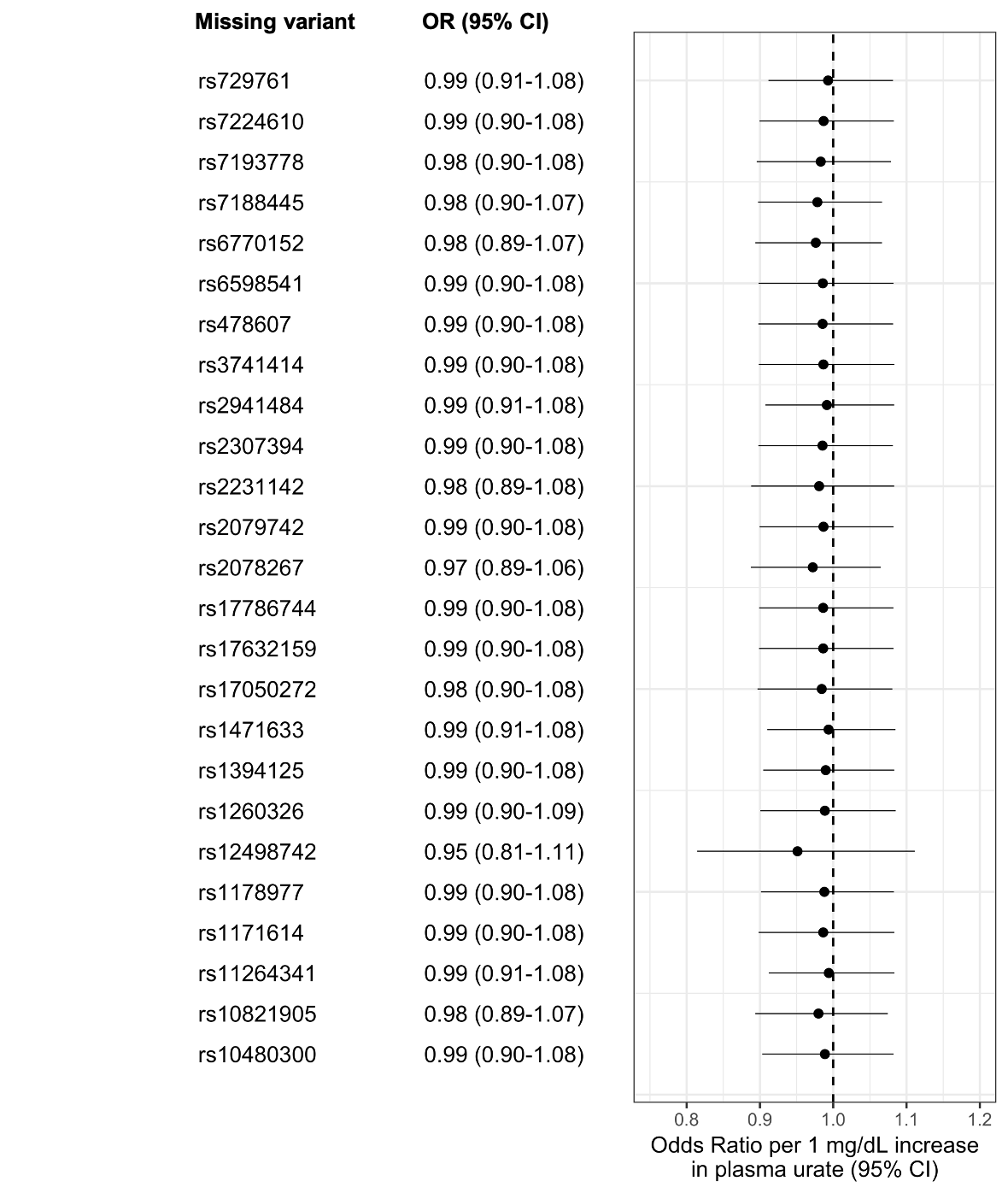 Supplementary Figure 2. Forest plot of the results of the Leave-one-out sensitivity analysis in the MS2 cohort. The missing variant was removed and the IVW MR recalculated. CI = confidence interval; OR = odds ratio.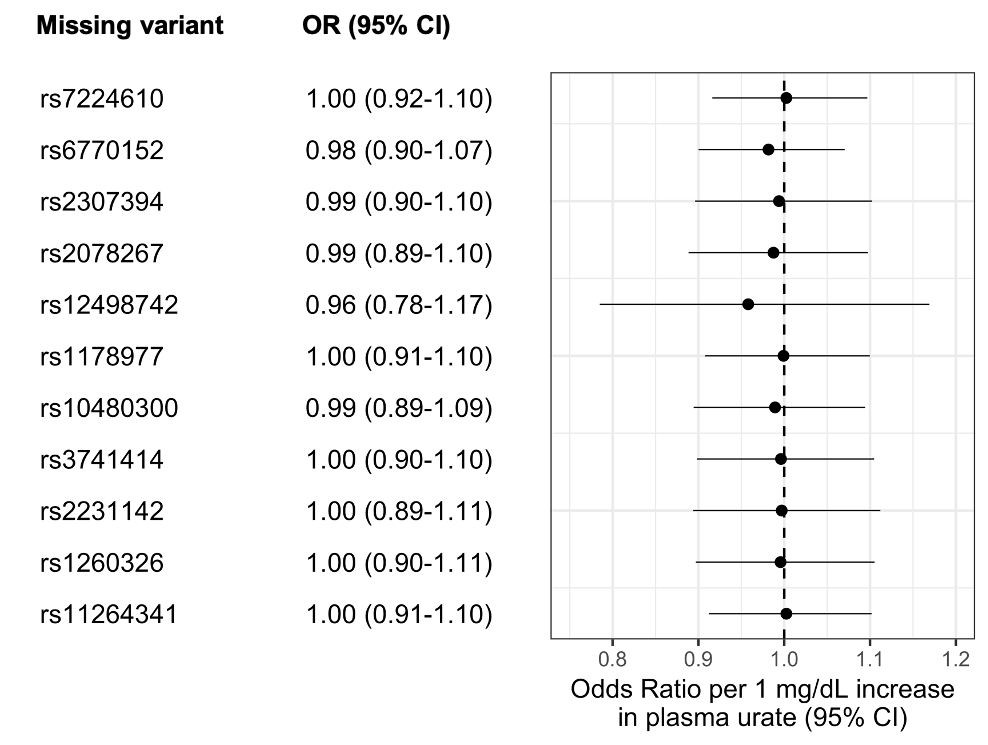 Supplementary Figure 3. Forest plot of the results of the Leave-one-out sensitivity analysis in the MS3 cohort. The missing variant was removed and the IVW MR recalculated. CI = confidence interval; OR = odds ratio.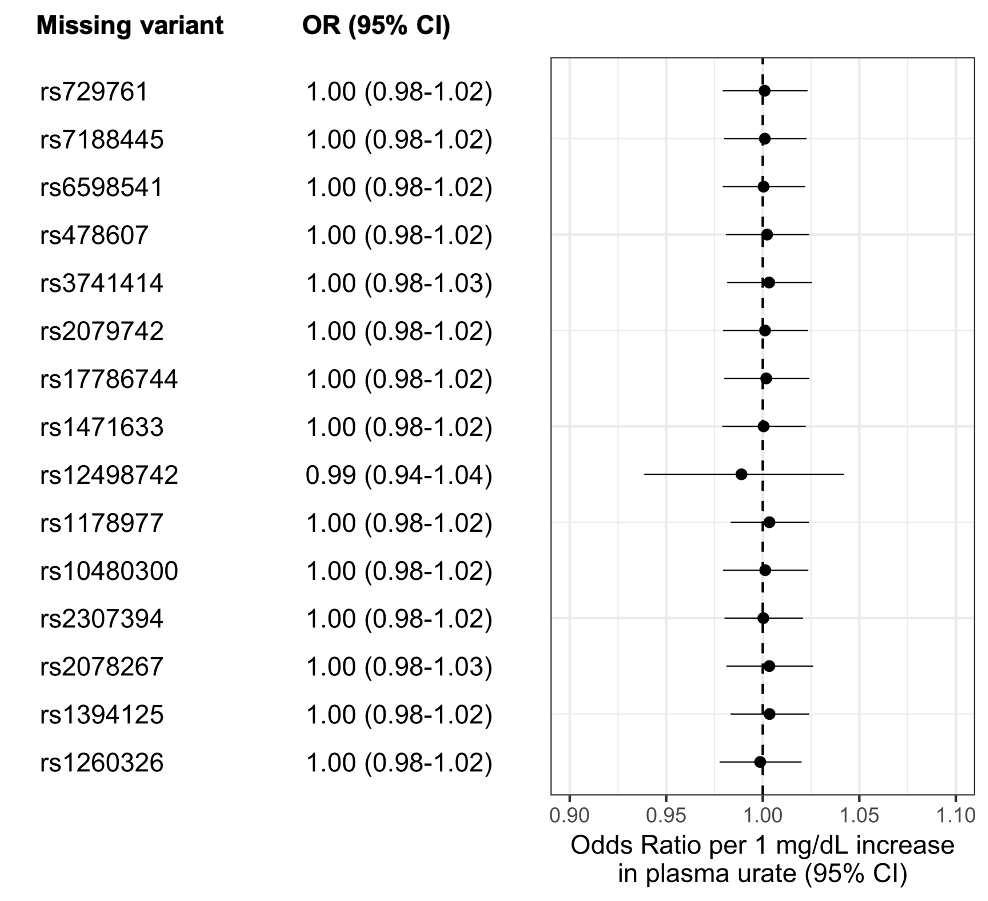 